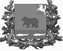 Администрация молчановского РАЙОНАТомской областипостановление18.04.2018                                                                                                                            №315с. МолчановоО внесении изменения в постановление Администрации Молчановского района от 09 ноября 2017 года №749 В целях приведения нормативного правового акта в соответствие с федеральным законодательствомПОСТАНОВЛЯЮ:Внести в постановление Администрации Молчановского района от           09 ноября 2017 года №749 «Об утверждении порядка предоставления субсидий на создание, развитие и обеспечение деятельности муниципальных центров поддержки предпринимательства» (далее – постановление) изменение, изложив приложение к постановлению в редакции согласно приложению к настоящему постановлению.Настоящее постановление вступает в силу со дня его официального опубликования в официальном печатном издании «Вестник Молчановского района» и подлежит размещению на официальном сайте муниципального образования «Молчановский район» (http:// www.molchanovo.ru/).И.о. Главы Молчановского района                                                                        В.Ю. ПалосонПриложениек постановлению Администрации Молчановского районаот __________ №_____«Приложениек постановлению Администрации Молчановского районаот 09 ноября 2017 года №749Порядок предоставления субсидий на создание, развитие и обеспечение деятельности муниципальных центров поддержки предпринимательства (далее – Порядок)ОБЩИЕ ПОЛОЖЕНИЯНастоящий Порядок устанавливает правила предоставления субсидий муниципальным центрам поддержки предпринимательства в соответствии с подпрограммы «Развитие малого и среднего предпринимательства на территории Молчановского района» муниципальной программы «Создание условий для устойчивого экономического развития Молчановского района на 2017 - 2022 годы», утвержденной постановлением Администрации Молчановского района от 30 декабря 2016 года №668 (далее – Подпрограмма), в целях возмещения части затрат муниципальных центров поддержки предпринимательства, связанных с созданием, развитием и обеспечением деятельности.Предоставление субсидий осуществляется за счет и в пределах средств  бюджета муниципального образования «Молчановский район», предусмотренных мероприятиями Подпрограммы в целях возмещения части затрат муниципальных центров поддержки предпринимательства, связанных с созданием, развитием и обеспечением деятельности.Лимиты бюджетных обязательств на предоставление субсидий на соответствующий финансовый год (соответствующий финансовый год и плановый период) в соответствии с бюджетным законодательством Российской Федерации доведены в установленном порядке до Администрации Молчановского района как получателя бюджетных средств (далее - Администрация).УСЛОВИЯ И ПОРЯДОК ПРЕДОСТАВЛЕНИЯ СУБСИДИЙСубсидии предоставляются муниципальным центрам поддержки предпринимательства, независимо от их организационно-правовой формы, соответствующим следующим условиям:1) зарегистрированы и осуществляют деятельность на территории Молчановского района;2) сведения о действующем муниципальном центре поддержки предпринимательства включены в Реестр организаций, образующих инфраструктуру поддержки субъектов малого и среднего предпринимательства Томской области;3) соответствие получателя субсидии по состоянию на первое число месяца, в котором подана заявка о предоставлении субсидии, следующим требованиям:- у получателя субсидии должна отсутствовать неисполненная обязанность по уплате налогов, сборов, страховых взносов, пеней, штрафов, процентов, подлежащих уплате в соответствии с законодательством Российской Федерации о налогах и сборах;- у получателя субсидии должна отсутствовать просроченная задолженность по возврату в бюджет муниципального образования «Молчановский район» субсидий, бюджетных инвестиций, предоставленных в том числе в соответствии с иными правовыми актами, и иная просроченная задолженность перед бюджетом муниципального образования «Молчановский район»;4) получатель субсидии - юридическое лицо не должно находиться в процессе реорганизации, ликвидации, банкротства, а получатель субсидии - индивидуальный предприниматель не должен прекратить деятельность в качестве индивидуального предпринимателя;5) получатель субсидии не должен являться иностранным юридическим лицом, а также российским юридическим лицом, в уставном (складочном) капитале которого доля участия иностранных юридических лиц, местом регистрации которых является государство или территория, включенные в утверждаемый Министерством финансов Российской Федерации перечень государств и территорий, предоставляющих льготный налоговый режим налогообложения и (или) не предусматривающих раскрытия и предоставления информации при проведении финансовых операций (офшорные зоны) в отношении таких юридических лиц, в совокупности превышает 50 процентов;6) получатель субсидии не должен получать средства из бюджета муниципального образования «Молчановский район» на основании иных нормативных правовых актов на цель, указанную в пункте 1 настоящего Порядка;7) подтверждение получателем субсидии в течение срока действия соглашения о предоставлении субсидии (далее - соглашение), заключенного в соответствии с пунктом 8 настоящего Порядка, выполнения указанных в заявке обязательств:сохранение количества субъектов малого и среднего предпринимательства, обслуживающихся в муниципальном центре поддержки предпринимательства на дату подачи заявки, в течение срока действия соглашения;8) представление получателем субсидии заявки на получение субсидии и документов, предусмотренных пунктом 7 настоящего Порядка, содержащих достоверную информацию;9) представление получателем субсидии Анкеты получателя поддержки, предусмотренной пунктом 13 настоящего Порядка, перед заключением соглашения и ежегодно, в течение двух календарных лет, следующих за годом получения субсидии, в срок до 1 апреля года, следующего за отчетным;10) согласие получателя субсидии (за исключением хозяйственных товариществ и обществ с участием публично-правовых образований в их уставных (складочных) капиталах, а также коммерческих организаций с участием таких товариществ и обществ в их уставных (складочных) капиталах) на осуществление Администрацией и органами муниципального финансового контроля проверок соблюдения получателем субсидии условий, цели и порядка ее предоставления.5. Условия предоставления субсидий:1) субсидии предоставляются муниципальным центрам поддержки предпринимательства на безвозмездной и безвозвратной основе;2) субсидии предоставляются на возмещение следующих затрат муниципальных центров поддержки предпринимательства:- приобретение и ремонт компьютерной и офисной техники;- приобретение офисной мебели, программного обеспечения, аналитических систем;- приобретение, обновление и сопровождение справочных правовых систем; - оплата коммунальных услуг, услуг связи, охранных услуг, услуг по содержанию недвижимого имущества, используемого при осуществлении деятельности муниципального центра поддержки предпринимательства, услуг по повышению квалификации работников муниципальных центров поддержки предпринимательства;- оплата арендной платы за аренду недвижимого имущества, не принадлежащего муниципальному образованию «Молчановский район».6. Определение объема субсидии муниципальному центру поддержки предпринимательства осуществляется исходя из фактически произведенных получателем субсидии затрат и в пределах бюджетных ассигнований, предусмотренных в Подпрограмме на текущий финансовый год.7. Порядок предоставления субсидии:1) для получения субсидии муниципальные центры поддержки предпринимательства представляют в отдел экономического анализа и прогнозирования Администрации Молчановского района (далее – Отдел) следующие документы:а) заявка на получение субсидии по форме согласно приложению №1 к Порядку (далее – Заявка);б) документы, подтверждающие полномочия руководителя муниципального центра поддержки предпринимательства и уполномоченного лица (в случае подписания заявления лицом, уполномоченным на это руководителем муниципального центра поддержки предпринимательства):- копии учредительных документов с учетом внесенных в них изменений удостоверенные подписью руководителя или уполномоченного им лица и печатью (при ее наличии);-  копии документов о назначении руководителя муниципального центра поддержки предпринимательства;- копия паспорта или иного документа, удостоверяющего личность руководителя муниципального центра поддержки предпринимательства;в) согласие на обработку персональных данных (приложение №2 к Порядку);г) расчет размера субсидии по форме согласно приложению №3 к настоящему Порядку с указанием понесенных муниципальным центром поддержки предпринимательства затрат на цели, установленные в подпункте 2) пункта 5 настоящего Порядка, с приложением копий документов, подтверждающих данные затраты, заверенных печатью муниципального центра поддержки предпринимательства и подписанных руководителем муниципального центра поддержки предпринимательства или уполномоченным этим руководителем лицом.2) Документы, которые муниципальные центры поддержки предпринимательства вправе представить по собственной инициативе:а) сведения из Единого реестра субъектов малого и среднего предпринимательства в виде выписки;б) справка об исполнении налогоплательщиком обязанности по уплате налогов, сборов, страховых взносов, пеней, штрафов, процентов на первое число месяца, в котором подана заявка о предоставлении субсидии;в) справка об отсутствии просроченной задолженности по возврату в бюджет муниципального образования «Молчановский район» субсидий, бюджетных инвестиций, предоставленных в том числе в соответствии с иными правовыми актами, и иной просроченной задолженности перед бюджетом муниципального образования «Молчановский район».В случае если муниципальным центром поддержки предпринимательства не были представлены документы, которые он вправе представить по собственной инициативе (подпункт 2) пункта 7 Порядка), Отдел в течение 5 рабочих дней с даты предоставления Заявки запрашивает такие документы самостоятельно в органах местного самоуправления, органах государственной власти и организациях, в распоряжении которых находится данная информация, в том числе с использованием системы электронного межведомственного взаимодействия.Отдел в течение десяти рабочих дней с даты предоставления документов осуществляет проверку документов, принимает решение о предоставлении субсидии или об отказе в предоставлении субсидии и, в случае принятия решения о предоставлении субсидии, вносит предложение Главе Молчановского района о заключении соглашения о предоставлении субсидии.Основаниями для отказа в предоставлении субсидии являются:несоответствие заявителя требованиям, установленным пунктом 4 настоящего Порядка;несоответствие запрашиваемой субсидии целям предоставления субсидии, установленным подпунктом 2 пункта 5 настоящего Порядка;предоставление неполного комплекта документов, предусмотренных подпунктом 1 пункта 7 настоящего Порядка;предоставление недостоверных сведений о муниципальном центре поддержки предпринимательства, претендующем на получение субсидии, и (или) недостоверных документов на получение субсидии;превышение объема или отсутствие бюджетных ассигнований в бюджете муниципального образования «Молчановский район» на реализацию мероприятий по предоставлению субсидий муниципальным центрам поддержки малого предпринимательства.В случае принятия решения о предоставлении субсидии Администрация в течение десяти рабочих дней с даты принятия такого решения заключает соглашение о предоставлении субсидии с получателем субсидии по типовой форме, утвержденной Управлением финансов Администрации Молчановского района, с учетом особенностей предоставления субсидии, установленных настоящим Порядком.8. Соглашение должно содержать следующие обязательные положения:расчет размера субсидии с указанием направлений расходов, подлежащих возмещению;обязательства получателя субсидии о представлении Анкеты получателя поддержки, предусмотренной пунктом 13 настоящего Порядка;установление показателей результативности предоставления субсидии в соответствии с пунктом 9 настоящего Порядка;обязательство получателя субсидии об исполнении условий предоставления субсидии, предусмотренных пунктом 9 настоящего Порядка, в сроки, установленные соглашением, и предоставлении отчетов о достижении показателей результативности предоставления субсидии в соответствии с требованиями к отчетности, установленными пунктом 16 настоящего Порядка;порядок возврата субсидии в случаях, установленных пунктом 20 настоящего Порядка;согласие получателя субсидии на осуществление Администрации и органами муниципального финансового контроля проверок соблюдения получателем субсидии условий, цели и порядка ее предоставления.9. Показатели результативности устанавливаются Администрацией в соглашении на основании обязательств получателя субсидии в соответствии с подпунктом 7) пункта 4 настоящего Порядка.10. В случае принятия решения об отказе в предоставлении субсидии Отдел уведомляет заявителя в письменной форме об отказе в предоставлении субсидии в течение 5 рабочих дней с даты принятия такого решения. Отдел в течение десяти рабочих дней с даты заключения соглашения о предоставлении субсидии осуществляет подготовку проекта распоряжения Администрации Молчановского района о предоставлении субсидии. Администрация Молчановского района в течение десяти рабочих дней с даты заключения соглашения о предоставлении субсидии перечисляет средства субсидии на расчетный счет получателя без требования последующего подтверждения использования полученных средств получателями субсидий в соответствии с целями предоставления субсидий.11. В случае нарушения условий, установленных при предоставлении субсидии, получатель субсидии обязан возвратить в бюджет муниципального образования «Молчановский район» субсидии в порядке, определенном пунктом 20 настоящего Порядка.12. Муниципальные центры поддержки предпринимательства несут ответственность за недостоверность предоставленных на основании настоящего Порядка документов и сведений в соответствии с действующим законодательством.13. Получатель субсидии в течение двух календарных лет, следующих за годом получения субсидии, ежегодно, до 1 апреля года, следующего за отчетным, представляет в Администрацию Анкету получателя поддержки, заполненную по форме согласно приложению №5 к настоящему Порядку.КОНТРОЛЬ ЗА ЦЕЛЕВЫМ ИСПОЛЬЗОВАНИЕМ СУБСИДИИ14. Получатель субсидии обязан в течение срока действия соглашения не принимать решение о ликвидации юридического лица или прекращении деятельность индивидуального предпринимателя.15. Соглашением о предоставлении субсидии устанавливаются показатели результативности, указанные в подпункте 7) пункта 4 настоящего Порядка, достижение которых получатель субсидии должен обеспечить в течение срока действия соглашения о предоставлении субсидии.16. Получатель субсидии в течение срока действия соглашения о предоставлении субсидии ежеквартально в срок до 05 числа месяца квартала, следующего за отчетным, предоставляет отчет о достижении показателей результативности по форме согласно приложению №4 к настоящему Порядку.17. Администрация и органы муниципального финансового контроля осуществляют обязательную проверку соблюдения получателем субсидии условий, цели и порядка предоставления субсидии.18. Получатель субсидии несет ответственность:1) за нарушения условий, целей и порядка предоставления субсидии, выявленных по фактам проверок, проведенных Администрацией и (или) органами муниципального финансового контроля;2) за недостоверность подтверждающих документов, отчетности и (или) иной информации, содержащихся в заявлении и документах, представленных в соответствии с настоящим Порядком, и представляемых в соответствии с условиями соглашения о предоставлении субсидии;3) за нарушение условий соглашения о предоставлении субсидии в части порядка и сроков предоставления отчетов.УСЛОВИЯ И ПОРЯДОК ВОЗВРАТА СУБСИДИИ19. Получатель субсидии обязан возвратить в бюджет муниципального образования «Молчановский район» субсидию или ее часть, не соответствующую условиям, цели и порядку предоставления субсидии или условиям соглашения, в порядке и сроки, определенные пунктом 20 настоящего Порядка, в случае:- нарушения получателем субсидии условий предоставления субсидии, установленных настоящим Порядком, и (или) условий соглашения, выявленных по фактам проверок, проведенных Администрацией и (или) уполномоченными органами муниципального финансового контроля;- проведения в отношении получателя субсидии - юридического лица процедуры реорганизации, ликвидации, банкротства или проведения в отношении получателя субсидии - индивидуального предпринимателя процедуры прекращения деятельности в качестве индивидуального предпринимателя.20. Получатель субсидии осуществляет возврат субсидии в бюджет муниципального образования «Молчановский район» в случае представления документов, содержащих недостоверные сведения, а также нарушения иных условий ее предоставления, установленных настоящим Порядком, соглашением и иными правовыми актами, регулирующими отношения, связанные с предоставлением и использованием субсидии.Возврат субсидии осуществляется на основании направленного получателю субсидии письменного уведомления Администрации Молчановского района.В течение 30 календарных дней с даты получения письменного уведомления о возврате субсидии получатель субсидии осуществляет возврат субсидии по платежным реквизитам, указанным в уведомлении, или направляет в адрес Администрации Молчановского района ответ с мотивированным отказом от возврата субсидии.В случае отказа получателя субсидии от добровольного возврата субсидии субсидия подлежит взысканию в судебном порядке в соответствии с действующим законодательством.И.о. управляющего делами Администрации Молчановского района                                                   С.С. ЗахаренкоПриложение №1 к Порядку предоставления субсидий на создание, развитие и обеспечение деятельности муниципальных центров поддержки предпринимательстваЗАЯВКАна получение субсидииСведения о получателе субсидииПолное наименование: ___________________________________________________Юридический адрес: _____________________________________________________Почтовые реквизиты: ____________________________________________________Телефон: ___________________ Адрес электронной почты: _____________________Факс: ______________________ Адрес интернет-сайта: ________________________Ф.И.О. (полностью) руководителя: __________________________________________ОГРН: _________________ ИНН: __________________ КПП: ______________________Вид деятельности по ОКВЭД:    1. ____________________________________________________________________    2. ____________________________________________________________________    ... ___________________________________________________________________Ф.И.О. (полностью) контактного лица, ответственного за взаимодействие с Администрацией Молчановского района: _________________________________Телефон контактного                Адрес электроннойлица: ____________________    почты контактного лица: _____________________ Участники (учредители)1. ________________________________________________________________________2. ________________________________________________________________________... _______________________________________________________________________Банковские реквизиты:Наименование банка ______________________________________________________Номер расчетного счета ___________________________________________________Номер корреспондентского счета ___________________________________________БИК __________________ ИНН банка____________________________________Прошу предоставить субсидию в сумме ___________________(__________________________) рублей ____________копеек на возмещение следующих затрат:_______________________________________________________________________________________________________________________________________________________________________________________________________________________________________________________________________________________________Настоящим подтверждаю, что ________________________________________________________________________(наименование юридического лица)- сведения о действующем муниципальном центре поддержки предпринимательства включены в Реестр организаций, образующих инфраструктуру поддержки субъектов малого и среднего предпринимательства Томской области;- не имеет просроченной задолженности по уплате налоговых, неналоговых и иных обязательных платежей в бюджеты всех уровней и внебюджетные фонды, а также иной просроченной задолженности перед бюджетом муниципального образования «Молчановский район», в том числе по ранее предоставленным бюджетным средствам на возвратной основе;- не находится в стадии реорганизации, ликвидации или банкротства;- обязуется обеспечить сохранение количества субъектов малого и среднего предпринимательства, обслуживающихся в муниципальном центре поддержки предпринимательства на дату подачи заявки, в течение срока действия соглашения – в количестве ___ единиц.Все сведения и документы, представленные с целью получения субсидии, являются подлинными и достоверными.К заявке прилагаются следующие документы:    1.    2.    ...Настоящим подтверждаю достоверность предоставленных документов и информации.Руководитель                / ___________________/________________________                                                       (подпись)             (Ф.И.О.)"__" ________ 20__ г.М.П.Приложение №2к Порядку предоставления субсидий на создание, развитие и обеспечение деятельности муниципальных центров поддержки предпринимательстваСОГЛАСИЕна обработку персональных данных (заполняется руководителем муниципального центра поддержки предпринимательства и уполномоченным лицом (в случае подписания заявки лицом, уполномоченным на это руководителем муниципального центра поддержки предпринимательства)Я, _____________________________________________________________________,(указываются фамилия, имя, отчество, номер основного документа,удостоверяющего личность, сведения о дате выдачи указанногодокумента и выдавшем его органе)даю свое согласие Администрации Молчановского района, расположенной по адресу: ул. Димитрова, 25, с. Молчаново, Молчановский район, Томская область, 636330, (далее - оператор), на обработку (сбор, запись, систематизацию, накопление, хранение, уточнение (обновление, изменение), извлечение, использование, передачу (распространение, предоставление, доступ), обезличивание, блокирование, удаление, уничтожение) моих персональных данных, указанных в заявлении и документах, представленных для получения субсидии, а именно:1. фамилия, имя, отчество.    	2. ИНН индивидуального предпринимателя / юридического лица.    	3. контакты (телефоны, адрес электронной почты).    	Цель обработки персональных данных: ведение реестра получателей поддержки, являющегося общедоступным источником персональных данных, размещение информационных сообщений на официальном сайте муниципального образования «Молчановский район» в информационно-телекоммуникационной сети «Интернет» (http://www.molchanovo.ru), предоставление персональных данных государственным и муниципальным органам по их запросам, направление запросов государственным и муниципальным органам и учреждениям о предоставлении информации о получателе поддержки. В целях информационного обеспечения указанные выше персональные данные прошу считать общедоступными. Оператор может передавать персональные данные Департаменту промышленности и развития предпринимательства Томской области, иным государственным и муниципальным органам и учреждениям.Обработка персональных данных в указанных целях может осуществляться неопределенный срок, если иное не установлено законодательством Российской Федерации. Обработка персональных данных может быть как автоматизированная, так и без использования средств автоматизации. Настоящее согласие выдано без ограничения срока его действия.«___» _________ 20__ год_________________________ / _________________________________________/          (подпись)                                     (Ф.И.О.)Приложение №3к Порядку предоставления субсидий на создание, развитие и обеспечение деятельности муниципальных центров поддержки предпринимательстваРАСЧЕТразмера субсидии_______________________________________________________________________(полное наименование получателя субсидии)ИНН __________________________ р/сч. ___________________________________Наименование банка _____________________ БИК ________ кор. сч. ____________Вид деятельности по ОКВЭД ______________________________________________    Произведены следующие расходы:    1. ____________________________________________________________________    2. ____________________________________________________________________    3. ____________________________________________________________________Размер запрашиваемой субсидии (величина из графы 3) ________________ рублейРуководитель муниципального центра поддержки предпринимательства __________________ ______________________                                                                           (подпись)             (Ф.И.О.)Главный бухгалтер   __________________ ________________________                                                      (подпись)           (Ф.И.О.)М.П."__" ________ 20__ г.    --------------------------------    <*> К расчету прикладываются копии документов, подтверждающих произведенные расходы.Приложение №4к Порядку предоставления субсидий на создание, развитие и обеспечение деятельности муниципальных центров поддержки предпринимательстваОтчето достижении показателей результативности в соответствии с Соглашением от «___» ___________20__ г. №______по состоянию на «___» ___________ 20___ годаРуководитель организации	                                                      /_________________/_________________________	».(должность)	                                                                                       (подпись)	          (расшифровка подписи)                                                                                                                        М.П.Приложение №5к Порядку предоставления субсидий на создание, развитие и обеспечение деятельности муниципальных центров поддержки предпринимательстваАнкета получателя поддержкиОбщая сумма расходов, подлежащих субсидированиюРазмер запрашиваемой субсидии (%)Сумма субсидии (графу 1 x графу 2)123№ п/пНаименованиеколичественных показателей,установленных соглашениемЕдиница измеренияЗначение количественных показателейЗначение количественных показателей№ п/пНаименованиеколичественных показателей,установленных соглашениемЕдиница измеренияобязательствофактическоезначение1.2.I. Общая информация о субъекте малого или среднего предпринимательства - получателе поддержкиI. Общая информация о субъекте малого или среднего предпринимательства - получателе поддержкиI. Общая информация о субъекте малого или среднего предпринимательства - получателе поддержкиI. Общая информация о субъекте малого или среднего предпринимательства - получателе поддержкиI. Общая информация о субъекте малого или среднего предпринимательства - получателе поддержкиI. Общая информация о субъекте малого или среднего предпринимательства - получателе поддержкиI. Общая информация о субъекте малого или среднего предпринимательства - получателе поддержкиI. Общая информация о субъекте малого или среднего предпринимательства - получателе поддержкиI. Общая информация о субъекте малого или среднего предпринимательства - получателе поддержкиI. Общая информация о субъекте малого или среднего предпринимательства - получателе поддержкиI. Общая информация о субъекте малого или среднего предпринимательства - получателе поддержкиI. Общая информация о субъекте малого или среднего предпринимательства - получателе поддержкиI. Общая информация о субъекте малого или среднего предпринимательства - получателе поддержкиI. Общая информация о субъекте малого или среднего предпринимательства - получателе поддержкиI. Общая информация о субъекте малого или среднего предпринимательства - получателе поддержки(полное наименование субъекта малого или среднего предпринимательства)(полное наименование субъекта малого или среднего предпринимательства)(полное наименование субъекта малого или среднего предпринимательства)(полное наименование субъекта малого или среднего предпринимательства)(полное наименование субъекта малого или среднего предпринимательства)(полное наименование субъекта малого или среднего предпринимательства)(дата оказания поддержки)(дата оказания поддержки)(дата оказания поддержки)(дата оказания поддержки)(дата оказания поддержки)(ИНН получателя поддержки)(ИНН получателя поддержки)(ИНН получателя поддержки)(ИНН получателя поддержки)(ИНН получателя поддержки)(ИНН получателя поддержки)(отчетный год)(отчетный год)(отчетный год)(отчетный год)(отчетный год)(система налогообложения получателя поддержки)(система налогообложения получателя поддержки)(система налогообложения получателя поддержки)(система налогообложения получателя поддержки)(система налогообложения получателя поддержки)(система налогообложения получателя поддержки)(сумма оказанной поддержки, тыс. руб.)(сумма оказанной поддержки, тыс. руб.)(сумма оказанной поддержки, тыс. руб.)(сумма оказанной поддержки, тыс. руб.)(сумма оказанной поддержки, тыс. руб.)(субъект Российской Федерации, в котором оказана поддержка)(субъект Российской Федерации, в котором оказана поддержка)(субъект Российской Федерации, в котором оказана поддержка)(субъект Российской Федерации, в котором оказана поддержка)(субъект Российской Федерации, в котором оказана поддержка)(субъект Российской Федерации, в котором оказана поддержка)(основной вид деятельности по ОКВЭД)(основной вид деятельности по ОКВЭД)(основной вид деятельности по ОКВЭД)(основной вид деятельности по ОКВЭД)(основной вид деятельности по ОКВЭД)II. Вид оказываемой поддержки:II. Вид оказываемой поддержки:II. Вид оказываемой поддержки:II. Вид оказываемой поддержки:II. Вид оказываемой поддержки:II. Вид оказываемой поддержки:II. Вид оказываемой поддержки:II. Вид оказываемой поддержки:II. Вид оказываемой поддержки:II. Вид оказываемой поддержки:II. Вид оказываемой поддержки:II. Вид оказываемой поддержки:II. Вид оказываемой поддержки:II. Вид оказываемой поддержки:II. Вид оказываемой поддержки:NФедеральный орган исполнительной власти, реализующий программу поддержки/госкорпорацияФедеральный орган исполнительной власти, реализующий программу поддержки/госкорпорацияФедеральный орган исполнительной власти, реализующий программу поддержки/госкорпорацияМероприятия, реализуемые в рамках программ
(указывается объем оказанной поддержки, тыс. руб.)Мероприятия, реализуемые в рамках программ
(указывается объем оказанной поддержки, тыс. руб.)Мероприятия, реализуемые в рамках программ
(указывается объем оказанной поддержки, тыс. руб.)Мероприятия, реализуемые в рамках программ
(указывается объем оказанной поддержки, тыс. руб.)Мероприятия, реализуемые в рамках программ
(указывается объем оказанной поддержки, тыс. руб.)Мероприятия, реализуемые в рамках программ
(указывается объем оказанной поддержки, тыс. руб.)Мероприятия, реализуемые в рамках программ
(указывается объем оказанной поддержки, тыс. руб.)Мероприятия, реализуемые в рамках программ
(указывается объем оказанной поддержки, тыс. руб.)Мероприятия, реализуемые в рамках программ
(указывается объем оказанной поддержки, тыс. руб.)Мероприятия, реализуемые в рамках программ
(указывается объем оказанной поддержки, тыс. руб.)Мероприятия, реализуемые в рамках программ
(указывается объем оказанной поддержки, тыс. руб.)Мероприятия, реализуемые в рамках программ
(указывается объем оказанной поддержки, тыс. руб.)Мероприятия, реализуемые в рамках программ
(указывается объем оказанной поддержки, тыс. руб.)Мероприятия, реализуемые в рамках программ
(указывается объем оказанной поддержки, тыс. руб.)1Минэкономразвития РоссииМинэкономразвития РоссииМинэкономразвития РоссииГранты на создание малой инновационной компанииСубсидия действующим инновационным компаниямГрант начинающему малому предприятиюМикрофинансовый займПоручительство гарантийного фондаЛизинг оборудованияЛизинг оборудованияПоддержка экспортно-ориентированных субъектов МСППоддержка экспортно-ориентированных субъектов МСППоддержка экспортно-ориентированных субъектов МСПСубсидия на повышение энергоэффективностиСубсидия на повышение энергоэффективностиРазмещение в Бизнес-инкубаторе или Технопарке*,
кв. м.Размещение в Бизнес-инкубаторе или Технопарке*,
кв. м.1Минэкономразвития РоссииМинэкономразвития РоссииМинэкономразвития России2Минздравсоцразвития РоссииМинздравсоцразвития РоссииМинздравсоцразвития РоссииВыплата безработным гражданам, открывающим собственное дело**
(58,8 тыс. руб.)Выплата безработным гражданам, открывающим собственное дело**
(58,8 тыс. руб.)Выплата безработным гражданам, открывающим собственное дело**
(58,8 тыс. руб.)Выплата безработным гражданам, открывающим собственное дело**
(58,8 тыс. руб.)Выплата безработным гражданам, открывающим собственное дело**
(58,8 тыс. руб.)Выплата безработным гражданам, открывающим собственное дело**
(58,8 тыс. руб.)Выплата безработным гражданам, открывающим собственное дело**
(58,8 тыс. руб.)Выплата безработным гражданам, открывающим собственное дело**
(58,8 тыс. руб.)Выплата безработным гражданам, открывающим собственное дело**
(58,8 тыс. руб.)Выплата безработным гражданам, открывающим собственное дело**
(58,8 тыс. руб.)Выплата безработным гражданам, открывающим собственное дело**
(58,8 тыс. руб.)Выплата безработным гражданам, открывающим собственное дело**
(58,8 тыс. руб.)Выплата безработным гражданам, открывающим собственное дело**
(58,8 тыс. руб.)Выплата безработным гражданам, открывающим собственное дело**
(58,8 тыс. руб.)3Минсельхоз РоссииМинсельхоз РоссииМинсельхоз РоссииСубсидии гражданам ведущим личное подсобное хозяйство по кредитным договорам, заключенным:Субсидии гражданам ведущим личное подсобное хозяйство по кредитным договорам, заключенным:Субсидии гражданам ведущим личное подсобное хозяйство по кредитным договорам, заключенным:Субсидии гражданам ведущим личное подсобное хозяйство по кредитным договорам, заключенным:Субсидии КФХ и ИП по кредитным договорам, заключенным:Субсидии КФХ и ИП по кредитным договорам, заключенным:Субсидии КФХ и ИП по кредитным договорам, заключенным:Субсидии с/х потребительским кооперативам по кредитным договорам заключенным:Субсидии с/х потребительским кооперативам по кредитным договорам заключенным:Субсидии с/х потребительским кооперативам по кредитным договорам заключенным:Субсидии на поддержку отдельных отраслей сельского хозяйстваСубсидии на поддержку отдельных отраслей сельского хозяйстваСубсидии на поддержку отдельных отраслей сельского хозяйстваСубсидии на поддержку отдельных отраслей сельского хозяйства3Минсельхоз РоссииМинсельхоз РоссииМинсельхоз Россиина срок до 2-х летна срок до 5 лет (приобретение с/х техники и т.п.)на срок до 5 лет (туризм)на срок до 5 лет (на приобретение машин, и других уст-в, утвержденных Минсельхозом России)на срок до 2 летна срок до 5 летна срок до 8 летна срок до 2 летна срок до 5 летна срок до 8 лет3Минсельхоз РоссииМинсельхоз РоссииМинсельхоз России4Минобрнауки РоссииМинобрнауки РоссииМинобрнауки РоссииПрограмма «Старт»Программа «Умник»Программа «Энергосбережение»Программа «Фарма»Программа «Софт»Программа «Экспорт»Программа «Экспорт»НИОКР по приоритетным направлениям развития науки и техники, направленных на реализацию антикризисной программы Пр-ва РФНИОКР по приоритетным направлениям развития науки и техники, направленных на реализацию антикризисной программы Пр-ва РФНИОКР по приоритетным направлениям развития науки и техники, направленных на реализацию антикризисной программы Пр-ва РФНИОКР по практическому применению разработок, выполняемых в научно-образовательных центрахНИОКР по практическому применению разработок, выполняемых в научно-образовательных центрахВыполнение НИОКР малыми иннвационными компаниями в рамках международных программ ЕСВыполнение НИОКР малыми иннвационными компаниями в рамках международных программ ЕСГАРАНТ:Минобрнауки РоссииМинобрнауки РоссииМинобрнауки России5ГК Внешэкономбанк
 (через ОАО «МСП Банк»)ГК Внешэкономбанк
 (через ОАО «МСП Банк»)ГК Внешэкономбанк
 (через ОАО «МСП Банк»)Цели оказания поддержки / виды поддержкиЦели оказания поддержки / виды поддержкиКредит банкаКредит банкаМикрозаймМикрозаймМикрозаймИмущество в лизингИмущество в лизингИмущество в лизингФакторинговые услугиФакторинговые услугиИноеИное5ГК Внешэкономбанк
 (через ОАО «МСП Банк»)ГК Внешэкономбанк
 (через ОАО «МСП Банк»)ГК Внешэкономбанк
 (через ОАО «МСП Банк»)Модернизация производства и обновление основных средствМодернизация производства и обновление основных средств5ГК Внешэкономбанк
 (через ОАО «МСП Банк»)ГК Внешэкономбанк
 (через ОАО «МСП Банк»)ГК Внешэкономбанк
 (через ОАО «МСП Банк»)Реализация инновационных проектовРеализация инновационных проектов5ГК Внешэкономбанк
 (через ОАО «МСП Банк»)ГК Внешэкономбанк
 (через ОАО «МСП Банк»)ГК Внешэкономбанк
 (через ОАО «МСП Банк»)Реализация энергоэффективных проектовРеализация энергоэффективных проектов5ГК Внешэкономбанк
 (через ОАО «МСП Банк»)ГК Внешэкономбанк
 (через ОАО «МСП Банк»)ГК Внешэкономбанк
 (через ОАО «МСП Банк»)ИноеИное* указывается площадь помещений, предоставленных в аренду* указывается площадь помещений, предоставленных в аренду* указывается площадь помещений, предоставленных в аренду* указывается площадь помещений, предоставленных в аренду* указывается площадь помещений, предоставленных в аренду* указывается площадь помещений, предоставленных в аренду* указывается площадь помещений, предоставленных в аренду* указывается площадь помещений, предоставленных в аренду* указывается площадь помещений, предоставленных в аренду* указывается площадь помещений, предоставленных в аренду* указывается площадь помещений, предоставленных в аренду* указывается площадь помещений, предоставленных в аренду* указывается площадь помещений, предоставленных в аренду* указывается площадь помещений, предоставленных в аренду* указывается площадь помещений, предоставленных в аренду* указывается площадь помещений, предоставленных в аренду* указывается площадь помещений, предоставленных в аренду* указывается площадь помещений, предоставленных в арендуIII. Основные финансово-экономические показатели субъекта малого и среднего предпринимателя получателя поддержки:III. Основные финансово-экономические показатели субъекта малого и среднего предпринимателя получателя поддержки:III. Основные финансово-экономические показатели субъекта малого и среднего предпринимателя получателя поддержки:III. Основные финансово-экономические показатели субъекта малого и среднего предпринимателя получателя поддержки:III. Основные финансово-экономические показатели субъекта малого и среднего предпринимателя получателя поддержки:III. Основные финансово-экономические показатели субъекта малого и среднего предпринимателя получателя поддержки:III. Основные финансово-экономические показатели субъекта малого и среднего предпринимателя получателя поддержки:III. Основные финансово-экономические показатели субъекта малого и среднего предпринимателя получателя поддержки:III. Основные финансово-экономические показатели субъекта малого и среднего предпринимателя получателя поддержки:III. Основные финансово-экономические показатели субъекта малого и среднего предпринимателя получателя поддержки:III. Основные финансово-экономические показатели субъекта малого и среднего предпринимателя получателя поддержки:III. Основные финансово-экономические показатели субъекта малого и среднего предпринимателя получателя поддержки:III. Основные финансово-экономические показатели субъекта малого и среднего предпринимателя получателя поддержки:III. Основные финансово-экономические показатели субъекта малого и среднего предпринимателя получателя поддержки:III. Основные финансово-экономические показатели субъекта малого и среднего предпринимателя получателя поддержки:NNНаименование показателяЕд. измер.Ед. измер.на 1 января _____ года
(Год, предшествующий оказанию поддержки)на 1 января _____ года
(Год, предшествующий оказанию поддержки)на 1 января _____ года
(Год оказания поддержки)на 1 января _____ года
(Год оказания поддержки)на 1 января _____ года
(Год оказания поддержки)на 1 января _____ года
(Год оказания поддержки)на 1 января _____ года
(Первый год после оказания поддержки)на 1 января _____ года
(Первый год после оказания поддержки)на 1 января _____ года
(Первый год после оказания поддержки)на 1 января _____ года
(Второй год после оказания поддержки)на 1 января _____ года
(Второй год после оказания поддержки)на 1 января _____ года
(Второй год после оказания поддержки)на 1 января _____ года
(Второй год после оказания поддержки)11Выручка от реализации товаров (работ, услуг) без учета НДСтыс. руб.тыс. руб.22Отгружено товаров собственного производства (выполнено работ и услуг собственными силами)тыс. руб.тыс. руб.33География поставок (кол-во субъектов РФ в которые осуществляются поставки товаров, работ, услуг)ед.ед.44Номенклатура производимой продукции (работ, услуг)ед.ед.55Среднесписочная численность работников (без внешних совместителей)чел.чел.66Среднемесячная начисленная заработная плата работниковтыс. руб.тыс. руб.77Объем налогов, сборов, страховых взносов, уплаченных в бюджетную систему Российской Федерации (без учета налога на добавленную стоимость и акцизов)тыс. руб.тыс. руб.88Инвестиции в основной капитал, всего:тыс. руб.тыс. руб.99привлеченные заемные (кредитные) средстватыс. руб.тыс. руб.9.19.1из них: привлечено в рамках программ государственной поддержкитыс. руб.тыс. руб.IV. Дополнительные финансово-экономические показатели субъекта малого и среднего предпринимателя получателя поддержки:IV. Дополнительные финансово-экономические показатели субъекта малого и среднего предпринимателя получателя поддержки:IV. Дополнительные финансово-экономические показатели субъекта малого и среднего предпринимателя получателя поддержки:IV. Дополнительные финансово-экономические показатели субъекта малого и среднего предпринимателя получателя поддержки:IV. Дополнительные финансово-экономические показатели субъекта малого и среднего предпринимателя получателя поддержки:IV. Дополнительные финансово-экономические показатели субъекта малого и среднего предпринимателя получателя поддержки:IV. Дополнительные финансово-экономические показатели субъекта малого и среднего предпринимателя получателя поддержки:IV. Дополнительные финансово-экономические показатели субъекта малого и среднего предпринимателя получателя поддержки:IV. Дополнительные финансово-экономические показатели субъекта малого и среднего предпринимателя получателя поддержки:IV. Дополнительные финансово-экономические показатели субъекта малого и среднего предпринимателя получателя поддержки:IV. Дополнительные финансово-экономические показатели субъекта малого и среднего предпринимателя получателя поддержки:IV. Дополнительные финансово-экономические показатели субъекта малого и среднего предпринимателя получателя поддержки:IV. Дополнительные финансово-экономические показатели субъекта малого и среднего предпринимателя получателя поддержки:IV. Дополнительные финансово-экономические показатели субъекта малого и среднего предпринимателя получателя поддержки:IV. Дополнительные финансово-экономические показатели субъекта малого и среднего предпринимателя получателя поддержки:NНаименование показателяНаименование показателяЕд. измер.Ед. измер.на 1 января _____ года
(Год, предшествующий оказанию поддержки)на 1 января _____ года
(Год, предшествующий оказанию поддержки)на 1 января _____ года
(Год оказания поддержки)на 1 января _____ года
(Год оказания поддержки)на 1 января _____ года
(Год оказания поддержки)на 1 января _____ года
(Год оказания поддержки)на 1 января _____ года
(Первый год после оказания поддержки)на 1 января _____ года
(Первый год после оказания поддержки)на 1 января _____ года
(Первый год после оказания поддержки)на 1 января _____ года
(Второй год после оказания поддержки)на 1 января _____ года
(Второй год после оказания поддержки)на 1 января _____ года
(Второй год после оказания поддержки)на 1 января _____ года
(Второй год после оказания поддержки)Заполняется субъектами малого и среднего предпринимательства занимающимися экспортомЗаполняется субъектами малого и среднего предпринимательства занимающимися экспортомЗаполняется субъектами малого и среднего предпринимательства занимающимися экспортомЗаполняется субъектами малого и среднего предпринимательства занимающимися экспортомЗаполняется субъектами малого и среднего предпринимательства занимающимися экспортомЗаполняется субъектами малого и среднего предпринимательства занимающимися экспортомЗаполняется субъектами малого и среднего предпринимательства занимающимися экспортомЗаполняется субъектами малого и среднего предпринимательства занимающимися экспортомЗаполняется субъектами малого и среднего предпринимательства занимающимися экспортомЗаполняется субъектами малого и среднего предпринимательства занимающимися экспортомЗаполняется субъектами малого и среднего предпринимательства занимающимися экспортомЗаполняется субъектами малого и среднего предпринимательства занимающимися экспортомЗаполняется субъектами малого и среднего предпринимательства занимающимися экспортомЗаполняется субъектами малого и среднего предпринимательства занимающимися экспортомЗаполняется субъектами малого и среднего предпринимательства занимающимися экспортомЗаполняется субъектами малого и среднего предпринимательства занимающимися экспортомЗаполняется субъектами малого и среднего предпринимательства занимающимися экспортомЗаполняется субъектами малого и среднего предпринимательства занимающимися экспортом1Объем экспорта, в том числе отгружено товаров собственного производства (выполнено работ и услуг собственными силами) за пределы Российской ФедерацииОбъем экспорта, в том числе отгружено товаров собственного производства (выполнено работ и услуг собственными силами) за пределы Российской Федерациитыс. руб.тыс. руб.1.1Доля объема экспорта в общем объеме отгруженной продукцииДоля объема экспорта в общем объеме отгруженной продукции%%2Количество стран, в которые экспортируются товары (работы, услуги)Количество стран, в которые экспортируются товары (работы, услуги)ед.ед.Заполняется субъектами малого и среднего предпринимательства, занимающимися инновациямиЗаполняется субъектами малого и среднего предпринимательства, занимающимися инновациямиЗаполняется субъектами малого и среднего предпринимательства, занимающимися инновациямиЗаполняется субъектами малого и среднего предпринимательства, занимающимися инновациямиЗаполняется субъектами малого и среднего предпринимательства, занимающимися инновациямиЗаполняется субъектами малого и среднего предпринимательства, занимающимися инновациямиЗаполняется субъектами малого и среднего предпринимательства, занимающимися инновациямиЗаполняется субъектами малого и среднего предпринимательства, занимающимися инновациямиЗаполняется субъектами малого и среднего предпринимательства, занимающимися инновациямиЗаполняется субъектами малого и среднего предпринимательства, занимающимися инновациямиЗаполняется субъектами малого и среднего предпринимательства, занимающимися инновациямиЗаполняется субъектами малого и среднего предпринимательства, занимающимися инновациямиЗаполняется субъектами малого и среднего предпринимательства, занимающимися инновациямиЗаполняется субъектами малого и среднего предпринимательства, занимающимися инновациямиЗаполняется субъектами малого и среднего предпринимательства, занимающимися инновациямиЗаполняется субъектами малого и среднего предпринимательства, занимающимися инновациямиЗаполняется субъектами малого и среднего предпринимательства, занимающимися инновациямиЗаполняется субъектами малого и среднего предпринимательства, занимающимися инновациями1Отгружено инновационных товаров собственного производства (выполнено иновационных# работ и услуг собственными силами)Отгружено инновационных товаров собственного производства (выполнено иновационных# работ и услуг собственными силами)тыс. руб.тыс. руб.1.1Доля экспортной инновационной продукции в общем объеме отгруженной инновационной продукцииДоля экспортной инновационной продукции в общем объеме отгруженной инновационной продукции%%2Число вновь полученных патентов на изобретение, на полезную модель, на промышленный образец, использованных в отгруженных инновационных товарах собственного производства, всего:Число вновь полученных патентов на изобретение, на полезную модель, на промышленный образец, использованных в отгруженных инновационных товарах собственного производства, всего:ед.ед.2.1в том числе: на изобретениев том числе: на изобретениеед.ед.2.2в том числе: на полезные моделив том числе: на полезные моделиед.ед.2.3в том числе: на промышленные образцыв том числе: на промышленные образцыед.ед.Заполняется субъектами малого и среднего предпринимательства, получившим поддержку по программе энергоэффективностиЗаполняется субъектами малого и среднего предпринимательства, получившим поддержку по программе энергоэффективностиЗаполняется субъектами малого и среднего предпринимательства, получившим поддержку по программе энергоэффективностиЗаполняется субъектами малого и среднего предпринимательства, получившим поддержку по программе энергоэффективностиЗаполняется субъектами малого и среднего предпринимательства, получившим поддержку по программе энергоэффективностиЗаполняется субъектами малого и среднего предпринимательства, получившим поддержку по программе энергоэффективностиЗаполняется субъектами малого и среднего предпринимательства, получившим поддержку по программе энергоэффективностиЗаполняется субъектами малого и среднего предпринимательства, получившим поддержку по программе энергоэффективностиЗаполняется субъектами малого и среднего предпринимательства, получившим поддержку по программе энергоэффективностиЗаполняется субъектами малого и среднего предпринимательства, получившим поддержку по программе энергоэффективностиЗаполняется субъектами малого и среднего предпринимательства, получившим поддержку по программе энергоэффективностиЗаполняется субъектами малого и среднего предпринимательства, получившим поддержку по программе энергоэффективностиЗаполняется субъектами малого и среднего предпринимательства, получившим поддержку по программе энергоэффективностиЗаполняется субъектами малого и среднего предпринимательства, получившим поддержку по программе энергоэффективностиЗаполняется субъектами малого и среднего предпринимательства, получившим поддержку по программе энергоэффективностиЗаполняется субъектами малого и среднего предпринимательства, получившим поддержку по программе энергоэффективностиЗаполняется субъектами малого и среднего предпринимательства, получившим поддержку по программе энергоэффективностиЗаполняется субъектами малого и среднего предпринимательства, получившим поддержку по программе энергоэффективности1Оценка экономии энергетических ресурсовОценка экономии энергетических ресурсовтыс. руб.тыс. руб.Руководитель организацииРуководитель организации/// // /(Должность)(Должность)(Подпись)(Подпись)(Расшифровка подписи)(Расшифровка подписи)индивидуальный предпринимательиндивидуальный предпринимательМ.П.».М.П.».